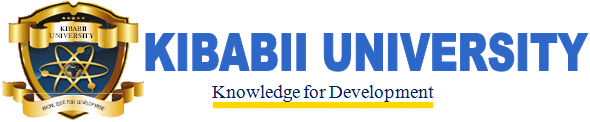 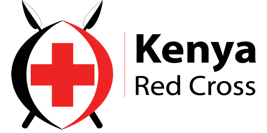                                        ATTENTION! ATTENTION! ATTENTION!Kibabii University in Partnership with the Kenya Red Cross Bungoma Chapter do hereby invite the entire Community for a FREE medical service; Deworming, Anti-jiggers campaign, Blood donation, HTC & Family planning at the following sites:     Namikelo Primary School     Stoma Primary School   3.     Matongi Primary School   Kibabii    UniversityOn 24th and 25th March, 2017 starting at 7.30 am.            WELCOME ALL.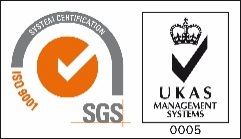 